学校门户网站等密码找回服务一、门户密码忘记自助找回流程1、登录门户网站（portal.zwu.edu.cn），点击“忘记密码”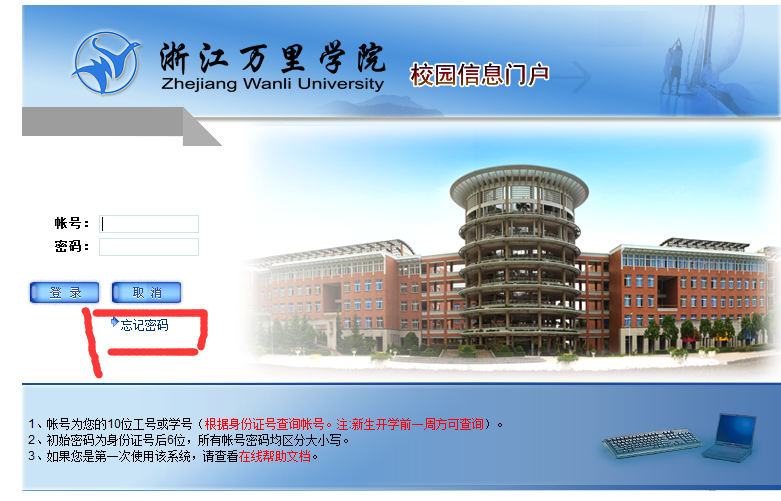 2.按要求填写相关信息，并按流程提交，进入学校邮箱重新设置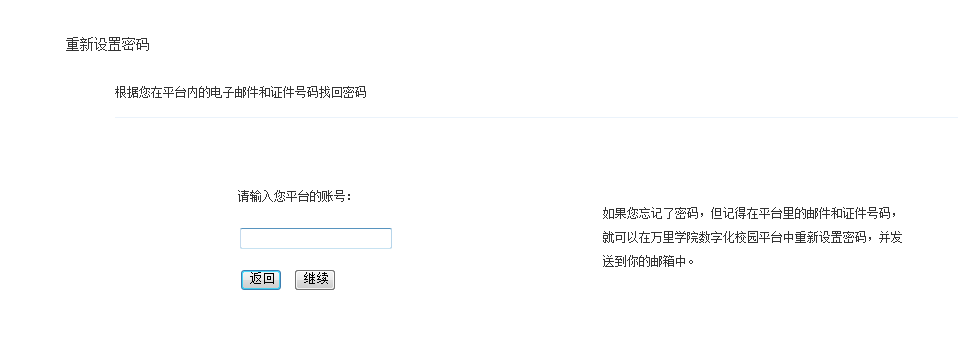 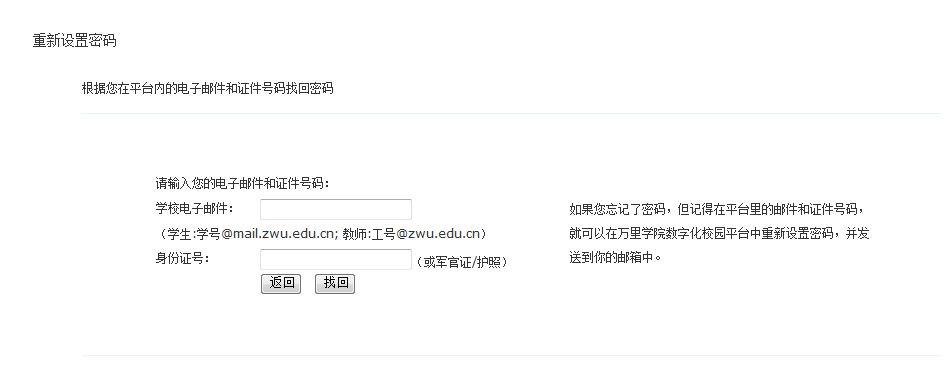 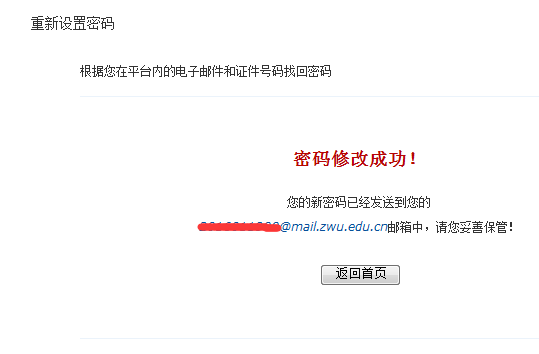 二、门户密码忘记人工设置流程带上个人证件，到图书馆119室找田老师办理。